МИНИСТЕРСТВО ПРОСВЕЩЕНИЯ РОССИЙСКОЙ ФЕДЕРАЦИИДепартамент образования Ярославской области                    Управление образования г. Ростова и Ростовского района МОУ Угодичская  ООШ.                                                                                                УТВЕРЖДЕНО 
                                                                                       Директор                                                                                 _____________ Карякина Е.Г                                     Приказ №____                                      от "___" _______ 2022 г.РАБОЧАЯ ПРОГРАММА                                                        (ID 2907787)учебного предмета    «Русский язык                                                    для 1 класса начального общего образования                                                                   на 2022-2023 учебный годСоставитель: Егорова Елена Алексеевна,учитель начальных классовУгодичи 2022ПОЯСНИТЕЛЬНАЯ ЗАПИСКАРабочая программа учебного предмета «Русский язык» для обучающихся 1 классов на уровне начального общего образования составлена на основе Требований к результатам освоения программы начального общего образования Федерального государственного образовательного стандарта начального общего образования (далее — ФГОС HOO), а также ориентирована на целевые приори- теты, сформулированные в Примерной программе воспитания.ОБЩАЯ ХАРАКТЕРИСТИКА УЧЕБНОГО ПРЕДМЕТА "РУССКИЙ ЯЗЫК”Русский язык является основой всего процесса обучения в начальной школе, успехи в его изучении во многом определяют результаты обучающихся по другим предметам. Русский язык как средство познания действительности обеспечивает развитие интеллектуальных и творческих способностей младших школьников, формирует умения извлекать и анализировать информацию из различных текстов, навыки самостоятельной учебной деятельности. Предмет «Русский язык» обладает значительным потенциалом в развитии функциональной грамотности младших школьников, особенно таких её компонентов, как языковая, коммуникативная, читательская, общекультурная и социальная грамотность. Первичное знакомство с системой русского языка, богатством его выразительных возможностей, развитие умения правильно и эффективно использовать русский язык в различных сферах и ситуациях общения способствуют успешной социализации младшего школьника. Русский язык, выполняя свои базовые функции общения и выражения мысли, обеспечивает межличностное и социальное взаимодействие, участвует в формировании самосознания и мировоззрения личности, является важнейшим средством хранения и передачи информации, культурных традиций, истории русского народа и других народов России. Свободное владение языком, умение выбирать нужные языковые средства во многом определяют возможность адекватного самовыражения взглядов, мыслей, чувств, проявления себя в различных жизненно важных для человека областях. Изучение русского языка обладает огромным потенциалом присвоения традиционных социокультурных и духовнонравственных ценностей, принятых в обществе правил и норм поведения, в том числе речевого, что способствует формированию внутренней позиции личности. Личностные достижения младшего школьника непосредственно связаны с осознанием языка как явления национальной культуры, пониманием связи языка и мировоззрения народа. Значимыми личностными результатами являются развитие устойчивого познавательного интереса к изучению русского языка, формирование ответственности за сохранение чистоты русского языка. Достижение этих личностных результатов — длительный процесс, разворачивающийся на протяжении изучения содержания предмета.Центральной идеей конструирования содержания и планируемых результатов обучения является признание равной значимости работы по изучению системы языка и работы по совершенствованию речи младших школьников. Языковой материал призван сформировать первоначальные представления о структуре русского языка, способствовать усвоению норм русского литературного языка, орфографических и пунктуационных правил. Развитие устной и письменной речи младших школьников направлено на решение практической задачи развития всех видов речевой деятельности, отработку навыков использования усвоенных норм русского литературного языка, речевых норм и правил речевого этикета в процессе устного и письменного общения. Ряд задач по совершенствованию речевой деятельности решаются совместно с учебным предметом «Литературное чтение».Общее число часов, отведённых на изучение «Русского языка», в 1 классе — 165 ч.ЦЕЛИ ИЗУЧЕНИЯ УЧЕБНОГО ПРЕДМЕТА "РУССКИЙ ЯЗЫК”В начальной школе изучение русского языка имеет особое значение в развитии младшего школьника. Приобретённые им знания, опыт выполнения предметных и универсальных действий на материале русского языка станут фундаментом обучения в основном звене школы, а также будут востребованы в жизни.Изучение русского языка в начальной школе направлено на достижение следующих целей:приобретение младшими школьниками первоначальных представлений о многообразии языков и культур на территории Российской Федерации, о языке как одной из главных духовно- нравственных ценностей народа; понимание роли языка как основного средства общения; осознание значения русского языка как государственного языка Российской Федерации; пони- мание роли русского языка как языка межнационального общения; осознание правильной устной и письменной речи как показателя общей культуры человека;овладение основными видами речевой деятельности на основе первоначальных представлений о нормах современного русского литературного языка: аудированием, говорением, чтением, письмом;—	овладение первоначальными научными представлениями о системе русского языка: фонетике, графике, лексике, морфемике, морфологии и синтаксисе; об основных единицах языка, их признаках и особенностях употребления в речи; использование в речевой деятельности норм современного русского литературного языка (орфоэпических, лексических, грамматических, орфографических, пунктуационных) и речевого этикета;— развитие функциональной грамотности, готовности к успешному взаимодействию с изменяющимся миром и дальнейшему успешному образованию.СОДЕРЖАНИЕ УЧЕБНОГО ПРЕДМЕТАОбучение грамоте Развитие речиСоставление небольших рассказов повествовательного характера по серии сюжетных картинок, материалам собственных игр, занятий, наблюдений. Понимание текста при его прослушивании и при самостоятельном чтении вслух.Слово и предложениеРазличение слова и предложения. Работа с предложением: выделение слов, изменение их порядка. Восприятие слова как объекта изучения, материала для анализа. Наблюдение над значением слова.ФонетикаЗвуки речи. Единство звукового состава слова и его значения. Установление последовательности звуков в слове и количества звуков. Сопоставление слов, различающихся одним или несколькими звуками. Звуковой анализ слова, работа со звуковыми моделями: построение модели звукового состава слова, подбор слов, соответствующих заданной модели. Различение гласных и согласных звуков, гласных ударных и безударных, согласных твёрдых и мягких, звонких и глухих. Определение места ударения. Слог как минимальная произносительная единица. Количество слогов в слове.Ударный слог.ГрафикаРазличение звука и буквы: буква как знак звука. Слоговой принцип русской графики. Буквы гласных как показатель твёрдости — мягкости согласных звуков. Функции букв е, ё, ю, я. Мягкий знак как показатель мягкости предшествующего со гласного звука в конце слова. Последовательность букв в русском алфавите.ЧтениеСлоговое чтение (ориентация на букву, обозначающую гласный звук). Плавное слоговое чтение и чтение целыми словами со скоростью, соответствующей индивидуальному темпу. Чтение с интонациями и паузами в соответствии со знаками препинания. Осознанное чтение слов, словосочетаний, предложений. Выразительное чтение на материале небольших прозаических текстов и стихотворений. Орфоэпическое чтение (при переходе к чтению целыми словами). Орфографическое чтение (проговаривание) как средство самоконтроля при письме под диктовку и при списывании.ПисьмоОриентация на пространстве листа в тетради и на пространстве классной доски. Гигиенические требования, которые необходимо соблюдать во время письма.Начертание письменных прописных и строчных букв. Письмо букв, буквосочетаний, слогов, слов, предложений с соблюдением гигиенических норм. Письмо разборчивым, аккуратным почерком. Письмо под диктовку слов и предложений, написание которых не расходится с их произношением. Приёмы и последовательность правильного списывания текста. Функция небуквенных графических средств: пробела между словами, знака переноса.Орфография и пунктуацияПравила правописания и их применение: раздельное написание слов; обозначение гласных после шипящих в сочетаниях жи, ши (в положении под ударением), ча, ща, чу, щу; прописная буква в начале предложения, в именах собственных (имена людей, клички животных); перенос слов по слогам без стечения согласных; знаки препинания в конце предложения.СИСТЕМАТИЧЕСКИЙ KУPCОбщие сведения о языкеЯзык как основное средство человеческого общения. Цели и ситуации общения.ФонетикаЗвуки речи. Гласные и согласные звуки, их различение. Ударение в слове. Гласные ударные и безударные. Твёрдые и мягкие согласные звуки, их различение. Звонкие и глухие согласные звуки, их различение. Согласный звук [й’] и гласный звук [и]. Шипящие [ж], [ш], [ч’], [щ’]. Слог. Количество слогов в слове. Ударный слог. Деление слов на слоги (простые случаи, без стечения согласных).ГрафикаЗвук и буква. Различение звуков и букв. Обозначение на письме твёрдости согласных звуков буквами а, о, у, ы, э; слова с буквой э. Обозначение на письме мягкости согласных звуков буквами е, ё, ю, я, и. Функции букв е, ё, ю, я. Мягкий знак как показатель мягкости предшествующего согласного звука в конце слова. Установление соотношения звукового и буквенного состава слова в словахтипа стол, конь. Небуквенные графические средства: пробел между словами, знак переноса. Русский алфавит: правильное название букв, их последовательность. Использование алфавита для упорядочения списка слов.ОрфоэпияПроизношение звуков и сочетаний звуков, ударение в словах в соответствии с нормами современного русского литературного языка (на ограниченном перечне слов, отрабатываемом в учеб- нике).ЛексикаСлово как единица языка (ознакомление). Слово как название предмета, признака предмета, действия предмета (ознакомление). Выявление слов, значение которых требует уточнения.СинтаксисПредложение как единица языка (ознакомление). Слово, предложение (наблюдение над сходством и различием). Установление связи слов в предложении при помощи смысловых вопросов.Восстановление деформированных предложений. Составление предложений из набора форм слов.Орфография и пунктуацияПравила правописания и их применение:раздельное написание слов в предложении;прописная буква в начале предложения и в именах собственных: в именах и фамилиях людей, кличках животных;перенос слов (без учёта морфемного членения слова);гласные после шипящих в сочетаниях жи, ши (в положении под ударением), ча, ща, чу, щу;сочетания чк, чи;слова с непроверяемыми гласными и согласными (перечень слов в орфографическом словаре учебника);знаки препинания в конце предложения: точка, вопросительный и восклицательный знаки. Алгоритм списывания текста.Развитие речиРечь как основная форма общения между людьми. Текст как единица речи (ознакомление). Ситуация общения: цель общения, с кем и где происходит общение. Ситуации устного общения (чтение диалогов по ролям, просмотр видеоматериалов, прослушивание аудиозаписи). Нормы речевого этикета в ситуациях учебного и бытового общения (приветствие, прощание, извинение, благодарность, обращение с просьбой).ПЛАНИРУЕМЫЕ ОБРАЗОВАТЕЛЬНЫЕ РЕЗУЛЬТАТЫИзучение русского языка в 1 классе направлено на достижение обучающимися личностных, метапредметных и предметных результатов освоения учебного предмета.ЛИЧНОСТНЫЕ РЕЗУЛЬТАТЫВ результате изучения предмета «Русский язык» в начальной школе у обучающегося будут сформированы следующие личностные новообразованиягражданско-патриотического воспитания:становление ценностного отношения к своей Родине — России, в том числе через изучение русского языка, отражающего историю и культуру страны;осознание своей этнокультурной и российской гражданской идентичности, понимание роли русского языка как государственного языка Российской Федерации и языка межнационального общения народов России;сопричастность к прошлому, настоящему и будущему своей страны и родного края, в том числе через обсуждение ситуаций при работе с художественными произведениями;уважение к своему и другим народам, формируемое в том числе на основе примеров из художественных произведений;первоначальные представления о человеке как члене общества, о правах и ответственности, уважении и достоинстве человека, о нравственноэтических нормах поведения и правилах межличностных отношений, в том числе отражённых в художественных произведениях;духовно-нравственного воспитания:признание индивидуальности каждого человека с опорой на собственный жизненный и читательский опыт;проявление сопереживания, уважения и доброжелатель ности, в том числе с использованием адекватных языковых средств для выражения своего состояния и чувств;неприятие любых форм поведения, направленных на причинение физического и морального вреда другим людям (в том числе связанного с использованием недопустимых средств языка);эстетического воспитания:уважительное отношение и интерес к художественной культуре, восприимчивость к разным видам искусства, традициям и творчеству своего и других народов;стремление к самовыражению в разных видах художественной деятельности, в том числе в искусстве слова; осознание важности русского языка как средства общения и самовыражения;физического воспитания, формирования культуры здоровья и эмоционального благополучия:соблюдение правил здорового и безопасного (для себя и других людей) образа жизни в окружающей среде (в том числе информационной) при поиске дополнительной информации в процессе языкового образования;бережное отношение к физическому и психическому здоровью, проявляющееся в выборе приемлемых способов речевого самовыражения и соблюдении норм речевого этикета и правил общения;трудового воспитания:осознание ценности труда в жизни человека и общества (в том числе благодаря примерам из художественных произведений), ответственное потребление и бережное отношение к результатам труда, навыки участия в различных видах трудовой деятельности, интерес к различным профессиям, возникающий при обсуждении примеров из художественных произведений;экологического воспитания:бережное отношение к природе, формируемое в процессе работы с текстами;неприятие действий, приносящих ей вред;ценности научного познания:первоначальные представления о научной картине мира (в том числе первоначальные представления о системе языка как одной из составляющих целостной научной картины мира);познавательные интересы, активность, инициативность, любознательность и самостоятельность в познании, в том числе познавательный интерес к изучению русского языка, активность и самостоятельность в его познании.МЕТАПРЕДМЕТНЫЕ РЕЗУЛЬТАТЫВ результате изучения предмета «Русский язык» в начальной школе у обучающегося будут сформированы следующие познавательные универсальные учебные действия.Базовые логические действия:сравнивать различные языковые единицы (звуки, слова, предложения, тексты), устанавливать основания для сравнения языковых единиц (частеречная принадлежность, грамматический признак, лексическое значение и др.); устанавливать аналогии языковых единиц;объединять объекты (языковые единицы) по определённому признаку;определять существенный признак для классификации языковых единиц (звуков, частей речи, предложений, текстов); классифицировать языковые единицы;находить в языковом материале закономерности и противоречия на основе предложенного учителем алгоритма наблюдения; анализировать алгоритм действий при работе с языковыми единицами, самостоятельно выделять учебные операции при анализе языковых единиц;выявлять недостаток информации для решения учебной и практической задачи на основе предложенного алгоритма, формулировать запрос на дополнительную информацию;устанавливать причинноследственные связи в ситуациях наблюдения за языковым материалом, делать выводы.Базовые исследовательские действия:с помощью учителя формулировать цель, планировать изменения языкового объекта, речевойситуации;сравнивать несколько вариантов выполнения задания, выбирать наиболее подходящий (на основе предложенных критериев);проводить по предложенному плану несложное лингвистическое мини-исследование, выполнять по предложенному плану проектное задание;формулировать выводы и подкреплять их доказательствами на основе результатов проведённого наблюдения за языковым материалом (классификации, сравнения, исследования); формулировать с помощью учителя вопросы в процессе анализа предложенного языкового материала;прогнозировать возможное развитие процессов, событий и их последствия в аналогичных или сходных ситуациях.Работа с информацией:выбирать источник получения информации: нужный словарь для получения запрашиваемой информации, для уточнения;согласно заданному алгоритму находить представленную в явном виде информацию в предложенном источнике: в словарях, справочниках;распознавать достоверную и недостоверную информацию самостоятельно или на основании предложенного учителем способа её проверки (обращаясь к словарям, справочникам, учебнику);соблюдать с помощью взрослых (педагогических работников, родителей, законныхпредставителей) правила информационной безопасности при поиске информации в Интернете (информации о написании и произношение слова, о значении слова, о происхождении слова, о синонимах слова);анализировать и создавать текстовую, видео, графическую, звуковую информацию в соответствии с учебной задачей;понимать лингвистическую информацию, зафиксированную в виде таблиц, схем; самостоятельно создавать схемы, таблицы для представления лингвистической информации.К концу обучения в начальной школе у обучающегося формируются коммуникативные универсальные учебные действияОбщение:воспринимать и формулировать суждения, выражать эмоции в соответствии с целями и условиями общения в знакомой среде;проявлять уважительное отношение к собеседнику, соблюдать правила ведения диалоги и дискуссии;признавать возможность существования разных точек зрения;корректно и аргументированно высказывать своё мнение;строить речевое высказывание в соответствии с поставленной задачей;создавать устные и письменные тексты (описание, рассуждение, повествование) в соответствии с речевой ситуацией;готовить небольшие публичные выступления о результатах парной и групповой работы, о результатах наблюдения, выполненного мини-исследования, проектного задания;подбирать иллюстративный материал (рисунки, фото, плакаты) к тексту выступления.К концу обучения в начальной школе у обучающегося формируются регулятивные универсальные учебные действия.Самоорганизация:планировать действия по решению учебной задачи для получения результата;выстраивать последовательность выбранных действий.Самоконтроль:устанавливать причины успеха/неудач учебной деятельности;корректировать свои учебные действия для преодоления речевых и орфографических ошибок; соотносить результат деятельности с поставленной учебной задачей по выделению,характеристике, использованию языковых единиц;находить ошибку, допущенную при работе с языковым материалом, находить орфографическую и пунктуационную ошибку;сравнивать результаты своей деятельности и деятельности одноклассников, объективно оценивать их по предложенным критериям.Совместная деятельность:формулировать краткосрочные и долгосрочные цели (индивидуальные с учётом участия в коллективных задачах) в стандартной (типовой) ситуации на основе предложенного учителем формата планирования, распределения промежуточных шагов и сроков;принимать цель совместной деятельности, коллективно строить действия по её достижению: распределять роли, договариваться, обсуждать процесс и результат совместной работы; проявлять готовность руководить, выполнять поручения, подчиняться, самостоятельно разрешать конфликты;ответственно выполнять свою часть работы;оценивать свой вклад в общий результат;выполнять совместные проектные задания с опорой на предложенные образцы.ПРЕДМЕТНЫЕ РЕЗУЛЬТАТЫК концу обучения в первом классе обучающийся научится:различать слово и предложение; вычленять слова из предложений;вычленять звуки из слова;различать гласные и согласные звуки (в том числе различать в слове согласный звук [й’] и гласный звук [и]);различать ударные и безударные гласные звуки;различать согласные звуки: мягкие и твёрдые, звонкие и глухие (вне слова и в слове);различать понятия «звук» и «буква»;определять количество слогов в слове; делить слова на слоги (простые случаи: слова без стечения согласных); определять в слове ударный слог;обозначать на письме мягкость согласных звуков буквами е, ё, ю, л и буквой ь в конце слова;правильно называть буквы русского алфавита; использовать знание последовательности букв русского алфавита для упорядочения небольшого списка слов;писать аккуратным разборчивым почерком без искажений прописные и строчные буквы, соединения букв, слова;применять изученные правила правописания: раздельное написание слов в предложении; знаки препинания в конце предложения: точка, вопросительный и восклицательный знаки; прописная буква в начале предложения и в именах собственных (имена, фамилии, клички животных); перенос слов по слогам (простые случаи: слова из слогов типа «согласный + гласный»); гласные после шипящих в сочетаниях оп, шп (в положении под ударением), ча, ща, чу, щу,‘ непроверяемые гласные и согласные (перечень слов в орфографическом словаре учебника);правильно списывать (без пропусков и искажений букв) слова и предложения, тексты объёмом не более 25 слов;писать под диктовку (без пропусков и искажений букв) слова, предложения из 3-5	слов, тексты объёмом не более 20 слов, правописание которых не расходится с произношением;находить и исправлять ошибки на изученные правила, описки;понимать прослушанный текст;читать вслух и про себя (с пониманием) короткие тексты с соблюдением интонации и пауз в соответствии со знаками препинания в конце предложения;находить в тексте слова, значение которых требует уточнения;составлять предложение из набора форм слов;устно составлять текст из 3-5	предложений по сюжетным картинкам и наблюдениям;использовать изученные понятия в процессе решения учебных задач.ТЕМАТИЧЕСБОЕ ПЛАНИРОВАНИЕПОУРОЧНОЕ ПЛАНИРОВАНИЕУЧЕБНО-МЕТОДИЧЕСКОЕ ОБЕСПЕЧЕНИЕ ОБРАЗОВАТЕЛЬНОГО ПРОЦЕССАОБЯЗАТЕЛЬНЫЕ УЧЕБНЫЕ МАТЕРИАЛЫ ДЛЯ УЧЕНИКАКанакина В.П., Горецкий В.Г., Русский язык. Учебник. 1 класс. Акционерное общество «Издательство «Просвещение»;Введите свой вариант:МЕТОДИЧЕСКИЕ МАТЕРИАЛЫ ДЛЯ УЧИТЕЛЯРусский язык. 1 класс1. Канакина В. П., Горецкий В. Г. Русский язык. 1 класс (+CD)2. Канакина В. П. Русский язык. Рабочая тетрадь. 1 класс3. Крылова О.Н. Контрольные работы по русскому языку. 1 класс. В 2 частях.4. Канакина В.П. Русский язык. Проверочные работы. 1 класс.5. Канакина В. П., Щёголева С. Г. Русский язык. Сборник диктантов и творческих работ. 1–2 классы6. Тикунова Л.И., Канакина В.П. Сборник диктантов и творческих работ7. Канакина В. П. Русский язык. Методическое пособие с поурочными разработками. 1 класс8. Бубнова И. А., Илюшин Л. С., Галактионова Т. Г. и др. Русский язык. Поурочные разработки. Технологические картыуроков. 1 класс9. Канакина В. П. Русский язык. Комплект демонстрационных таблиц с методическими рекомендациями. 1 классЦИФРОВЫЕ ОБРАЗОВАТЕЛЬНЫЕ РЕСУРСЫ И РЕСУРСЫ СЕТИ ИНТЕРНЕТУрок «Здравствуй, школа». Звуки в окружающем мире» (РЭШ) https://resh.edu.ru/subject/lesson/3766/start/282692/ Урок «Язык - к знанию ключ» (InternetУрок) https://interneturok.ru/lesson/russian/1-klass/vvedenie/yazyk-k-znaniyu-klyuch Урок «Что такое общение и для чего оно нужно» (УчусьСам) https://xn--80aynaia1a6b.xn--p1ai/video/video_69.html Урок «Гласные и согласные звуки. Обозначение их буквами» (InternetУрок) https://interneturok.ru/lesson/russian/1-klass/bzvuki-ibukvyb/ glasnye-i-soglasnye-zvuki-oboznachenie-ih-bukvami Урок «Что такое твёрдые и мягкие согласные звуки и какие буквы нужны для их обозначения?» (РЭШ)https://resh.edu.ru/subject/lesson/6415/start/120018/ Урок «Как определить гласные звуки? Какими буквами на письме обозначаются гласные звуки?» (РЭШ)https://resh.edu.ru/subject/lesson/3539/start/180077/ Урок «Как определить согласные звуки? Какими буквами на письме обозначаются согласные звуки?» (РЭШ)https://resh.edu.ru/subject/lesson/3965/start/180493 /Урок «Какие бывают слоги ?» (РЭШ) https://resh.edu.ru/subject/lesson/6250/start/189138/ Урок «Как выделить слог?» (РЭШ) https://resh.edu.ru/subject/lesson/6424/start/177721/ Урок «Сколько в слове слогов?» (РЭШ) https://resh.edu.ru/subject/lesson/3692/start/189158/ Урок «Ударение и перенос слов» (РЭШ) https://resh.edu.ru/subject/lesson/3712/conspect/179122/ Урок «Как определить ударный слог?» (РЭШ) https://resh.edu.ru/subject/lesson/4220/start/201891/ Урок «Как различить звуки и буквы?» (РЭШ) https://resh.edu.ru/subject/lesson/4205/start/202017/ Урок «Звуки и буквы» (Инфоурок) https://iu.ru/video-lessons/a33d4aa2-52d7-4856-b5a7-de779deeb2e7 Урок «Определение роли гласных букв в слове. Слова с буквой э. Ознакомление со словарём иностранных слов» (РЭШ)https://resh.edu.ru/subject/lesson/6426/start/219898/ Урок «Мягкий знак (ь). Правописание слов с мягким знаком на конце и в середине слова перед согласными» (РЭШ)https://resh.edu.ru/subject/lesson/6383/start/213721/ Урок «Повторяем всё, что мы знаем о звуках и буквах» (РЭШ) https://resh.edu.ru/subject/lesson/6252/start/129058/ Урок «Учимся проводить звуковой анализ слова» (РЭШ) https://resh.edu.ru/subject/lesson/3614/start/188556/ Урок «Как мы используем алфавит?» (РЭШ) https://resh.edu.ru/subject/lesson/6218/start/188511/ Урок «Упражнение на запоминание названий букв и порядка букв в алфавите» (РЭШ)https://resh.edu.ru/subject/lesson/6413/start/281763/ Урок «Закрепление по теме «Звуки и буквы. Алфавит» (РЭШ) https://resh.edu.ru/subject/lesson/6412/start/188532/ Урок «Что такое лексическое значение слова?» (РЭШ) https://resh.edu.ru/subject/lesson/6423/start/180284/ Урок «Слово» (РЭШ) https://resh.edu.ru/subject/lesson/6248/start/285224/ Урок «Слова-названия предметов, признаков и действий предметов и явлений» (РЭШ)https://resh.edu.ru/subject/lesson/6421/start/299577/ Урок «Что такое слова-признаки?» (РЭШ) https://resh.edu.ru/subject/lesson/6253/start/179147/ Урок «Слова - обозначающие действия предметов» (Учусь Сам) https://xn--80aynaia1a6b.xn--p1ai/video/video_70.html Урок «Что такое однозначные и многозначные слова? Словари русского языка» (РЭШ)https://resh.edu.ru/subject/lesson/6246/start/188880/ Урок «Что такое прямое и переносное значение слов?» (РЭШ) https://resh.edu.ru/subject/lesson/3666/start/179103/ Урок «Что такое предложение?» (РЭШ) https://resh.edu.ru/subject/lesson/3615/start/213654/ Урок «Что такое члены предложения?» (РЭШ) https://resh.edu.ru/subject/lesson/6244/start/89985/ Урок «Основа предложения» (РЭШ) https://resh.edu.ru/subject/lesson/3625/start/213676/ Урок «Связь слов в предложении. Вежливые слова» (РЭШ) https://resh.edu.ru/subject/lesson/6418/start/284889/ Урок «Закрепление темы «Предложение» (РЭШ) https://resh.edu.ru/subject/lesson/6245/start/179326/ Урок «Обобщающая работа учебно-контрольного характера» (РЭШ) https://resh.edu.ru/subject/lesson/6251/start/285275/ Урок «Когда написание букв, обозначающих безударные гласные звуки в корне слов, надо запомнить?» (РЭШ)https://resh.edu.ru/subject/lesson/6427/start/179598/ Урок «Буквосочетания ЖИ-ШИ, ЧА-ЩА, ЧУ-ЩУ» (РЭШ) https://resh.edu.ru/subject/lesson/3722/start/285249 / Урок «Проверяем написание гласных и согласных» (РЭШ) https://resh.edu.ru/subject/lesson/6249/start/189233/ Урок «Какие знаки препинания ставятся в конце предложения?» (РЭШ) https://resh.edu.ru/subject/lesson/6414/start/188736/ Урок «Подготовка к итоговому тестированию» (РЭШ) https://resh.edu.ru/subject/lesson/3732/start/179643/ Урок «Правила правописания. Подготовка к итоговой работе» (РЭШ) https://resh.edu.ru/subject/lesson/3742/start/179531/ Урок «Обобщение материала в форме обучающего тестирования» (РЭШ) https://resh.edu.ru/subject/lesson/6254/start/290511/ Урок «Какая бывает речь. Что можно узнать о человеке по его речи?» (РЭШ) https://resh.edu.ru/subject/lesson/3581/start/179687/ Урок «Диалог и монолог» (РЭШ) https://resh.edu.ru/subject/lesson/6420/start/179511/ Урок «Закрепление знаний по разделу «Наша речь» (РЭШ) https://resh.edu.ru/subject/lesson/6257/start/213593/ Урок «Что такое текст?» (РЭШ) https://resh.edu.ru/subject/lesson/6422/start/179554/ Урок «Признаки текста: целостность, связность, законченность» (РЭШ) https://resh.edu.ru/subject/lesson/3691/start/213613/ Урок «Тема и главная мысль текста. Заглавие» (РЭШ) https://resh.edu.ru/subject/lesson/6258/start/179306/ Урок «Какие части можно выделить в тексте (части текста)» (РЭШ) https://resh.edu.ru/subject/lesson/6417/start/213634/ Урок «Письменный текст. Запись текста» (РЭШ) https://resh.edu.ru/subject/lesson/6259/start/164075/ Урок «Предложение и текст» (РЭШ) https://resh.edu.ru/subject/lesson/6255/start/219925/ Презентация по русскому языку на тему "Ситуация общения, цели в общении"https://infourok.ru/prezentaciya-po-russkomu-yaziku-na-temu-situaciya-obscheniya-celi-v-obschenii-2919316.html Конспект урока на тему: «Речевой этикет. Слова благодарности, извинения, просьбы».»https://kopilkaurokov.ru/nachalniyeKlassi/uroki/konspiekt_uroka_na_tiemu_riechievoi_etikiet_slova_blaghodarnosti_izvinieniia_pros_by Урок «Край родной навек любимый» Буква А и звук [а]» (РЭШ) https://resh.edu.ru/subject/lesson/4101/start/281633/ Урок «Азбука – к мудрости ступенька». Буква О и звук [о]» (РЭШ) https://resh.edu.ru/subject/lesson/6389/start/179248/ Урок «Нет друга – ищи, а нашёл – береги. Буква И звук [и]» (РЭШ) https://resh.edu.ru/subject/lesson/3765/start/179370/ Урок «Не стыдно не знать, стыдно не учиться». Буква Ы и звук [ы]» (РЭШ) https://resh.edu.ru/subject/lesson/4113/start/213514/ Урок «Учение – путь к умению». Буква У и звук [у]» (РЭШ) https://resh.edu.ru/subject/lesson/3776/start/179415/ Урок «Труд кормит, а лень портит». Буква Н, звуки [н] [н’]» (РЭШ) https://resh.edu.ru/subject/lesson/6390/start/188454/ Урок «Старый друг лучше новых двух». Буква С, звуки [с] [с’]» (РЭШ) https://resh.edu.ru/subject/lesson/4131/start/213533/ Урок «Каков мастер, такова и работа». Буква К и звуки [к] [к']» (РЭШ) https://resh.edu.ru/subject/lesson/3789/start/179434/ Урок «Знакомимся со сказками А.С. Пушкина». Буква Т, звуки [т] [т’]» (РЭШ) https://resh.edu.ru/subject/lesson/6376/start/180171/ Урок «К.И. Чуковский. Сказки. Буква Л и звуки [л] [л’]» (РЭШ) https://resh.edu.ru/subject/lesson/3796/start/179667/ Урок «А С. Пушкин. «Сказка о рыбаке и рыбке». Буква Р и звуки [р] [р’]» (РЭШ)https://resh.edu.ru/subject/lesson/6385/start/188153/ Урок «Век живи - ̱век учись. Буква В и звуки [в] [в’]» (РЭШ) https://resh.edu.ru/subject/lesson/4122/start/188236/ Урок «Русская народная сказка «Емеля». Знакомство с буквой Е и звуком [э]. Обозначение звуков [й ’э]» (РЭШ)https://resh.edu.ru/subject/lesson/6381/start/179453/ Урок «Красуйся, град Петров!» Буква П и звуки [п] [п’]» (РЭШ) https://resh.edu.ru/subject/lesson/3809/start/271761/ Урок «Москва – столица России. Буква М и звуки [м] [м’]» (РЭШ) https://resh.edu.ru/subject/lesson/6380/start/179712/ Урок «О братьях наших меньших. Буква З и звуки [з] [з’]» (РЭШ) https://resh.edu.ru/subject/lesson/3808/start/179734/ Урок «Сказка о царе Салтане». Буква Б и звуки [б] [б’] (РЭШ) https://resh.edu.ru/subject/lesson/6386/start/213552/ Урок «Терпенье и труд всё перетрут. Буква Д и звуки [Д], [Д’]» (РЭШ) https://resh.edu.ru/subject/lesson/3820/start/179754/ Урок «Россия – родина моя. Знакомство с буквой Я и звуком [А]. Обозначение звуков [ЙА]» (РЭШ)https://resh.edu.ru/subject/lesson/6382/start/271182/ Урок «Не делай того, чего другим не пожелаешь. Буква Г и звуки [Г] [Г’]» (РЭШ)https://resh.edu.ru/subject/lesson/4152/start/271781/ Урок «Делу время – потехе час. Буква Ч и звук [Ч’]» (РЭШ) https://resh.edu.ru/subject/lesson/3821/start/179287/ Урок «Красна птица опереньем. А человек умением. Буквы Ь и Ъ (мягкий и твёрдый знаки)» (РЭШ).https://resh.edu.ru/subject/lesson/4143/start/188340/ Урок «Мало уметь читать, надо уметь думать. Буква Ш и звук [Ш]» (РЭШ) https://resh.edu.ru/subject/lesson/6387/start/179773/ Урок «Где дружбой дорожат, там враги дрожат. Буквы Ж и звуки [Ж] [Ж’]» (РЭШ)https://resh.edu.ru/subject/lesson/3831/start/179018/ Урок «Люби всё живое. Буква Ё и звуки [ЙО] и [О]» (РЭШ) https://resh.edu.ru/subject/lesson/6384/start/271800/ Урок «Жить – Родине служить. Согласный звук [Й’] и буква И краткое» (РЭШ)https://resh.edu.ru/subject/lesson/6428/start/281719/ Урок «Без труда хлеб не родится никогда. Буква Х и звуки [Х] [Х’]» (РЭШ) https://resh.edu.ru/subject/lesson/6431/start/179394/ Урок «С.Я. Маршак «Сказка о глупом мышонке». Буква Ю и звуки [ЙУ] и [У]» (РЭШ)https://resh.edu.ru/subject/lesson/3551/start/270948/ Урок «Делу время – потехе час. Буква Ц и всегда твёрдый звук [Ц]» (РЭШ) https://resh.edu.ru/subject/lesson/3832/start/179472/ Урок «Буква Э. Звук [э]. Какими буквами на письме обозначаются гласные звуки?» (РЭШ)https://resh.edu.ru/subject/lesson/6416/start/282744/ Урок «Буква Щ и звук [Щ’] (РЭШ) https://resh.edu.ru/subject/lesson/3480/start/182373/ Урок «Буква Ф и звуки [ф] и [ф*]. Согласные звуки и буквы» (РЭШ) https://resh.edu.ru/subject/lesson/6411/start/179491 /YpOK ‹š'ITO Taxoe члeHbi пpepлoжeHHя?› (PЭШ) https://resh.edu.ru/subject/lesson/6244/start/89985/ upox «o HOBa пpepлoжeHHøžž (PЭШ) https://resh.edu.ru/subject/lesson/3625/start/213676/Ÿ}3OK (ïCBø3ь cлOB B npepлoжeHHH. BeжuHBsie cлoBa» (PDI1I) https://resh.edu.ru/subject/lesson/6418/start/284889/Ypox «3axpeплeHиe reMbi «HpepлoжeHHe» (PЭШ) https://resh.edu.ru/subject/lesson/6245/start/179326/Ofìo6	He	h	e d	el	85275Ypoxa:aпHiìH	6y B  6 HxчH	и:6., a;s:Ke 'a HbIC 3B’B	p e c toB HuboMHH6b2i (p «2	'https://resh.edu.ru/subject/lesson/6427/start/179598/Ypox «F›yxBocoчeraHHя ЖH-ШH, ЧA-IUA, 'IV-IlțУ» (PЭШ) https://resh.edu.ru/subject/lesson/3722/start/285249/ ypox «HpoBepяeM  HaпHcaHHe  гuaCHbIX H COFJI£tCHbIXžž (PЭШ) https://resh.edu.ш/subject/lesson/6249/start/189233/Ypox «Kaxve sнaxri пpeпHHiìHHß CTílBflTCя B KoHue пpepnoжeHHø?› (PDI1I) https://resh.edu.ru/subject/lesson/6414/start/188736/ Ypoк «HoproToBKa K HToroBoмy TecTHpOBiìHHI-Ožł (PЭШ) https://resh.edu.ru/subject/lessorr3732/start/179643/Ypox «HpaBHJla п £tBOHHC£tHHźf. ÍİO,ItFOTOBKíì K HTOгOBOÎÎ pa6oTe» (PЭШ) https://resh.edu.ru/subject/lesson/3742/start/179531/ ypox «O6o6iueHHe MaTepHana B QopMe o6yuaioiueгo recTHpOBaHHHžž (PЭШ) https://resh.edu.ru/subject/lesson/6254/start/290511/Ypox «Kaкaя 6ьiBaer peчb. 'ìTO MOжнo y3HaTb o чeлoBexe no eгo peчH?žž (PDI1I) https://resh.edu.ru/subject/lesson/3581/start/179687/ Ñ}3OK ïtQHßJlOF H MOHONOF› (PЭШ) https://resh.edu.ru/subject/lesson/6420/start/179511/Ypox «3axpeплeHHe sHaHHñ no pa3peuy «Haiiia peчb›ž (PЭШ) https://resh.edu.ru/subject/lesson/6257/start/213593/ ypox «'ITO Taxoe reкcT?› (PЭШ) https://resh.edu.ru/subject/lesson/6422/start/179554/Ypox «Hp 3HílxH Texcra: ueлocTHOCTb, CBfl3нOGrs, saKoH'ieнHocTsž) (PDI1I) https://resh.edu.ru/subject/lesson/3691/start/213613/ Y]3OK «TeMa H гJlitBHaя vsicns Texcra. 3aглaBHe» (PЭШ) https://resh.edu.ru/subject/lesson/6258/start/179306/Ypox «KaxHe чacTH MOHHO BbipeлHTb B Texcre (чacTH Texcra)» (PЭШ) https://resh.edu.ru/subject/lesson/6417/start/213634/ upox «HиcьMeHubiñ reкcT. 3anиcb Texcra» (PЭШ) https://resh.edu.ru/subject/lesson/6259/start/164075/ap	« pepлoжeHH e H reкcT» (resh$t edu.	subject/lesson/625 tart/219925/e e	C C’	a )h-	6https:/Hnfo rok.ru/preKeMaciya  o ru sMomu-  zik  na-temu- ituaci aBobscheHi a-celi-v-obschenii-29l93l6.htmlKOHcпexT ypoкa Ha тeMy: «PeчeBoñ uTHxer. CлOBíì 6JIíìFO@íì]3HOGTH, H3BHнeHHø, пpOcb6si».»https://kopilkaurokov.ru/nachalniyeKlassi/uroki/konspiekt uroka na tiemu riechievoi etikiet slova blaghodarnosti izvinieniia	ros byYpoк «Kpañ pOpHOĞ HaBex лю6HMbIñ» fiyкBa	H sByк [a]» (PЭШ) https://resh.edu.ru/subject/lesson/4101/start/281633/ Ypox «As6yxa — x vyppocTH cTyneiibxa». fiyKBa O H sByx [o]» (PЭШ) https://resh.edu.ru/subject/lesson/6389/start/179248/ypox «HeT ppyr—aHIIJH, £t H£tlIIë—n6eperH. fiyxBa И 3Byx [H]žž (PЭШ) https://resh.edu.ru/subject/lesson/3765/start/179370/Ypox «He cTsIpHo we 3HaTb, GTbIpHo we yuHrbcя». fiyxBa II H 3Byx [sI]žž (PDI1I) https://resh.edu.ru/subject/lesson/4113/start/213514/ Ypoк «YчeHHe — пyTь K yMeHию». fiyxBa V H sByx [y]» (PЭШ) https://resh.edu.ru/subject/lesson/3776/start/179415/Ypox «Tpyq xopMHT, a were пopTHT». ByxBa H, 3ByxH [H] [H’]ž› (PЭШ) https://resh.edu.ru/subject/lesson/6390/start/188454/ ypox «CTít]3bIñ qpyr uy'ime HOBsix pByx». fiyxBa C, sByxri [c] [c’]» (PЭШ) https://resh.edu.ru/subject/lesson/4131/start/213533/ Ypox «KiìKOB MacTep, raKOBit H ]3íì6OTiì». fiyxBa K 3Byxii [x] [x']» (PDI1I) https://resh.edu.ru/subject/lesson/3789/start/179434/Ypoк «3нítKOMHMCźf CO CKiÎSKíìMH A.C. HyiiiKHHtf». fiyxBa T, sByxu [r] [T’]» (PЭШ) https://resh.edu.ru/subject/lesson/6376/start/180171/ Ypox «K.H. 'IyxoBCKHÎÎ. CK£t3KH. fiyxBa JI H sByxH [n] [n’]› (PЭШ) https://resh.edu.ru/subject/lesson/3796/start/179667/upox «A C. HymxuH. šïCK&3K£t O ]3bi6axe H pbI6KCž›. fiyxBa P H sByxH [p] [p’]» (PЭШ) https://resh.edu.ru/subject/lesson/6385/start/188153/Y]3OK «Bex жHBи - Bex y'iHcb. fiyxBa B H sByxH [B] [B’]›) (PЭШ) https://resh.edu.ru/subject/lesson/4122/start/188236/ Ypox «Pyccxaя Ha]3O@H£tźi CK£t3K£t «EMeля›ž. 3H£tKOMCTBo c 6yxBoñ E H sByxoM [э]. O6O3HaчeнHe 3ByxoB [ii ’э]› (PЭШ) https://resh.edu.ru/subject/lesson/6381/start/179453/Ypox «Kpacyñcя, гpap HeTpoB!» lìyxBa H H 3ByxH [n] [n’]›ž (PDI1I) https://resh.edu.ru/subject/lesson/3809/start/271761/ Y]3OK «MocкB£t — CTOJlHua PoCCHH. ByxBa M H sByxH [M] [M’]» (PЭШ) https://resh.edu.ru/subject/lesson/6380/start/179712/ Ypox «O 6paTbяX HamHx MeHbiIIHx. fiyKBa 3 H 3ByxH [3] [3’]» (PЭШ) https://resh.edu.ru/subject/lesson/3808/start/179734/ Ypox «Cкasкa o nape C iraHe». F›yxBa fi H sByxH [6] [6’] (PDI1I) https://resh.edu.ru/subject/lesson/6386/start/213552/Ypoк «TepпeHьe H Tpyu Bcë пepeTpyr. fiyкBa Q и sByки [Q,], [Q’]› (PЭШ) https://resh.edu.ru/subject/lesson/3820/start/179754/ Ñ]3OK ï‹POCCHя — ]3O@HHit MOźi. 3H£tKOMCTBo c 6yxBoñ B H sByxoM [A]. O6O3HaчeHиe 3ByxoB [İÎA]» (PЭШ) https://resh.edu.ш/subject/lesson/6382/start/271182/Ypox «He peлañ roгo, zero ppyrHM we пoжeлaeшь. fiyxBa F H 3ByxH [F] [F’]› (PDI1I)https://resh.edu.ru/subject/lesson/4152/start/271781/Ypox «deny Bpeмя — пoTexe чac. fiyxBa '1 H sByx ['-1’]» (PЭШ) https://resh.edu.ru/subject/lesson/382l/start/179287/ ypox «xpacHa HTHua oпepeHьeM.	чeлoBex yMeHHCM. lìyxBi•I b H fi (MßFKHÎÎ H TBÖ]3,IȚbIÎÎ 3H£tKH)žž (PЭШ). https://resh.edu.ru/subject/lesson/4143/start/188340/Ypoк «Maлo yMeTь чHTiìTb, Halo yMeTs pyuaTb. fiyxBa IU H sByx [IU]» (PЭШ) https://resh.edu.ru/subject/lesson/6387/start/179773/Ypox «Fee ppym6oñ popOжaT, T£tM B}aitгH ppoжar. ByxBbi H H sByxH [H] [H’]› (PЭШ)https://resh.edu.ru/subject/lesson/3831/start/179018/upox «JIю6H BCÖ mHBoe. fiyxBa Ë ri 3ByKH [ÍÍO] H [O]» (PЭШ) https://resh.edu.ru/subject/lesson/6384/start/271800/ YpOK ‹ïAHTb — POpHHe cлymHrs. Coглacньiñ 3Byx [ÎÎ’] H 6yxBa H xparxoe» (PDI1I) https://resh.edu.ru/subject/lesson/6428/start/281719/Ypox «F›es Tpypa xne6 He poqHTGH HHKOrpa. fiyxBa X H 3ByxH [X] [X’]» (PЭШ) https://resh.edu.ru/subject/lesson/6431/start/179394/ Ypox «C.B. MapшaK «Cxœкa o глyпoM Mbiшoiixe». fiyxBa 10 H sByxH [ĞY] u [Y]› (PDI1I) https://resh.edu.ru/subject/lesson/3551/start/270948/Ypox «deny Bpeмя — пoTexe чac. fiyxBa IQ H Bceгpa TBë]aQbIii 3Byx [IJ]» (PЭШ) https://resh.edu.ru/subject/lesson/3832/start/179472/ ypox «F›yxBa O. 3Byx [o]. K£tKHMH 6yxBaMH Ha nHcbMe o6o3HaчaюTcø rnaCHbie sByxH?» (PЭШ) https://resh.edu.ru/subject/lesson/6416/start/282744/Ypox «fiyxBa HQ H sByк [ŁLț’] (PЭШ) https://resh.edu.ru/subject/lesson/3480/start/182373/Ypox «F›yxBa G H 3ByxH [Q] H [$*]. CoглacHьIe sByxH H 6yxBsi» (PЭШ) https://resh.edu.ru/subject/lesson/641 l/start/179491/МАТЕРИАЛЬНО-ТЕХНИЧЕСКОЕ ОБЕСПЕЧЕНИЕ ОБРАЗОВАТЕЛЬНОГО ПРОЦЕССАУЧЕБНОЕ ОБОРУДОВАНИЕтаблицы по обучению грамоте и по русскому языкуОБОРУДОВАНИЕ ДЛЯ ПРОВЕДЕНИЯ ПРАКТИЧЕСі ИХ РАБОТкомпьютер, проектор, интерактивная доска, Электронное приложение к учебнику№п/пНаименование разделов и тем программыКол-во часовКонтр. работыПракт. работыДата 
изученияЭлектронные (цифровые) образовательные ресурсыОБУЧЕНИЕ FPAMOTE                  Раздел 1. Развитие речиОБУЧЕНИЕ FPAMOTE                  Раздел 1. Развитие речиОБУЧЕНИЕ FPAMOTE                  Раздел 1. Развитие речиОБУЧЕНИЕ FPAMOTE                  Раздел 1. Развитие речиОБУЧЕНИЕ FPAMOTE                  Раздел 1. Развитие речиОБУЧЕНИЕ FPAMOTE                  Раздел 1. Развитие речиОБУЧЕНИЕ FPAMOTE                  Раздел 1. Развитие речи1.1.Составление небольших рассказов повествовательного характера по серии сюжетных картинок, материалам собственных игр, занятий, наблюдений3Урок «Здравствуй, школа». Звуки в окружающем мире» (РЭШ) https://resh.edu.ru/subject/lesson/3766/start/282692/ Итого по разделу3Раздел 2. ФонетикаРаздел 2. ФонетикаРаздел 2. ФонетикаРаздел 2. ФонетикаРаздел 2. ФонетикаРаздел 2. ФонетикаРаздел 2. Фонетика2.1.Звуки речи. Интонационное выделение звука в слове. Определение частотного звука в стихотворении.Называние слов с заданным звуком. Дифференциация близких по акустико- артикуляционным признакам звуков6Урок «Край родной навек любимый» Буква А и звук [а]» (РЭШ) https://resh.edu.ru/subject/lesson/4101/start/281633/ Урок «Азбука к мудрости ступенька». Буква О и звук [о]» (РЭШ) https://resh.edu.ru/subject/lesson/6389/start/179248/ Урок «Нет друг—а  ищи, а нашёл  береги. Буква И звук [и]» (РЭШ) https://resh.edu.ru/subject/lesson/3765/start/179370/ Урок «Не стыдно не знать, стыдно не учиться». Буква Ы и звук [ы]» (РЭШ) https://resh.edu.ru/subject/1esson/4113/start/213514/ Урок «Учение — путь к умению». Буква У и звук [у]» (РЭШ) https://resh.edu.ru/subject/lesson/3776/start/179415/ Урок «Труд кормит, а лень портит». Буква Н, звуки [н] [н’]» (РЭШ) https://resh.edu.ru/subject/1esson/6390/start/188454/ Урок «Старый друг лучше новых двух». Буква С, звуки [с] [с’]» (РЭШ) https://resh.edu.ru/subject/1esson/4131/start/213533/ Урок «Каков мастер, такова и работа». Буква К и звуки [к] [к']» (РЭШ) https://resh.edu.ru/subject/lesson/3789/start/179434/ Урок «Знакомимся со сказками А.С. Пушкина». Буква Т, звуки [т] [т’]» (РЭШ) https://resh.edu.ru/subject/1esson/6376/start/180171/ Урок «К.И. Чуковский. Сказки. Буква Л и звуки [л] [л’]» (РЭШ) https://resh.edu.ru/subject/1esson/3796/staП/179667/ Урок «А С. Пушкин. «Сказка о рыбаке и рыбке». Буква Р и звуки [р] [р’]» (РЭШ) https://resh.edu.ru/subject/lesson/6385/start/188153/ Урок «Век живи - век учись. Буква В и звуки [в] [в’]» (РЭШ) https://resh.edu.ru/subject/1esson/4122/start/188236/ Урок «Русская народная сказка «Емеля». Знакомство с буквой Е и звуком [э]. Обозначение звуков [й ’э]» (РЭШ) https://resh.edu.ru/subject/1esson/6381/start/179453/ Урок «Красуйся, град Петров!» Буква П и звуки [п] [п’]» (РЭШ) https://resh.edu.ru/subject/lessoл/3809/stan/271761/ Урок «Москва столица России. Буква М и звуки [м] [м’]» (РЭШ) https://resh.edu.ru/subject/lesson/6380/stan/179712/ Урок «О братьях наших меньших. Буква 3 и звуки [з] [з’]» (РЭШ) https://resh.edu.ru/subject/lesson/3808/start/179734/ Урок «Сказка о царе Салтане». Буква Б и звуки [6] [6’] (РЭШ) https://resh.edu.ru/subject/1esson/6386/start/213552/ Урок «Терпенье и труд всё перетрут. Буква Д и звуки [Д], [Д’]» (РЭШ) https://resh.edu.ru/subject/1esson/3820/start/179754/ Урок «Россия — родина моя. Знакомство с буквой Я и звуком [А]. Обозначение звуков [ЙА]» (РЭШ) https://resh.edu.ru/subject/1esson/6382/start/271182/ Урок «Не делай того, чего другим не пожелаешь. Буква F и звуки [F] [F’]» (РЭШ) https://resh.edu.ru/subject/lesson/4152/start/271751/ Урок «Делу врем—я потехе час. Буква Ч и звук [Ч’]» (РЭШ) https://resh.edu.ru/subject/lesson/3821/start/179287/ Урок «Красна птица опереньем. А человек умением. Буквы b и Ъ (мягкий и твёрдый знаки)» (РЭШ). https://resh.edu.ru/subject/lesson/4143/start/188340/ Урок «Мало уметь читать, надо уметь думать. Буква Ш и звук [Ш]» (РЭШ) https://resh.edu.ru/subject/lesson/6387/start/179773/ Урок «Где дружбой дорожат, там враги дрожат. Буквы Ж и звуки [Ж] [Ж’]» (РЭШ) https://resh.edu.ru/subject/1esson/3831/stan/179018/ Урок «Люби всё живое. Буква Ё и звуки [ЙО] и [О]» (РЭШ) hnps://resh.edu.ru/subject/lesson/6384/start/271800/    Урок «Жить Родине служить. Согласный звук [Й’] и буква И краткое» (РЭШ) https://resh.edu.ru/subject/1esson/6428/start/281719/  Урок «Без труда хлеб не родится никогда. Буква Х и звуки [Х] [Х’]» (РЭШ) https://resh.edu.ru/subject/lesson/6431/start/179394/ Урок «С.Я. Маршак «Сказка о глупом мышонке». Буква Ю и звуки [ЙУ] и [У]» (РЭШ) https://resh.edu.ru/subject/1esson/3551/start/270948/ Урок «Делу время — потехе час. Буква Ц и всегда твёрдый звук [Ц]» (РЭШ) https://resh.edu.ru/subject/1esson/3832/start/179472/ Урок «Буква Э. Звук [э]. Какими буквами на письме обозначаются главные звуки°» (РЭШ) https://resh.edu.ru/subject/lesson/6416/start/282744/ Урок «Буква Щ и звук [Щ’] (РЭШ) https://resh.edu.ru/subject/1esson/3450/start/152373/ Урок «Буква Ф и звуки [ф] и [ф*]. Согласные звуки и буквы» (РЭШ) https://resh.edu.ru/subject/lesson/6411/start/179491/ 2.2.Установление последовательности звуков в слове и количества звуков. Сопоставление слов, различающихся одним или несколькими звуками. Звуковой анализ слова, работа с моделями: построение модели звукового состава слова, подбор слов,соответствующих заданной модели.6Урок «Край родной навек любимый» Буква А и звук [а]» (РЭШ) https://resh.edu.ru/subject/lesson/4101/start/281633/ Урок «Азбука к мудрости ступенька». Буква О и звук [о]» (РЭШ) https://resh.edu.ru/subject/lesson/6389/start/179248/ Урок «Нет друг—а  ищи, а нашёл  береги. Буква И звук [и]» (РЭШ) https://resh.edu.ru/subject/lesson/3765/start/179370/ Урок «Не стыдно не знать, стыдно не учиться». Буква Ы и звук [ы]» (РЭШ) https://resh.edu.ru/subject/1esson/4113/start/213514/ Урок «Учение — путь к умению». Буква У и звук [у]» (РЭШ) https://resh.edu.ru/subject/lesson/3776/start/179415/ Урок «Труд кормит, а лень портит». Буква Н, звуки [н] [н’]» (РЭШ) https://resh.edu.ru/subject/1esson/6390/start/188454/ Урок «Старый друг лучше новых двух». Буква С, звуки [с] [с’]» (РЭШ) https://resh.edu.ru/subject/1esson/4131/start/213533/ Урок «Каков мастер, такова и работа». Буква К и звуки [к] [к']» (РЭШ) https://resh.edu.ru/subject/lesson/3789/start/179434/ Урок «Знакомимся со сказками А.С. Пушкина». Буква Т, звуки [т] [т’]» (РЭШ) https://resh.edu.ru/subject/1esson/6376/start/180171/ Урок «К.И. Чуковский. Сказки. Буква Л и звуки [л] [л’]» (РЭШ) https://resh.edu.ru/subject/1esson/3796/staП/179667/ Урок «А С. Пушкин. «Сказка о рыбаке и рыбке». Буква Р и звуки [р] [р’]» (РЭШ) https://resh.edu.ru/subject/lesson/6385/start/188153/ Урок «Век живи - век учись. Буква В и звуки [в] [в’]» (РЭШ) https://resh.edu.ru/subject/1esson/4122/start/188236/ Урок «Русская народная сказка «Емеля». Знакомство с буквой Е и звуком [э]. Обозначение звуков [й ’э]» (РЭШ) https://resh.edu.ru/subject/1esson/6381/start/179453/ Урок «Красуйся, град Петров!» Буква П и звуки [п] [п’]» (РЭШ) https://resh.edu.ru/subject/lessoл/3809/stan/271761/ Урок «Москва столица России. Буква М и звуки [м] [м’]» (РЭШ) https://resh.edu.ru/subject/lesson/6380/stan/179712/ Урок «О братьях наших меньших. Буква 3 и звуки [з] [з’]» (РЭШ) https://resh.edu.ru/subject/lesson/3808/start/179734/ Урок «Сказка о царе Салтане». Буква Б и звуки [6] [6’] (РЭШ) https://resh.edu.ru/subject/1esson/6386/start/213552/ Урок «Терпенье и труд всё перетрут. Буква Д и звуки [Д], [Д’]» (РЭШ) https://resh.edu.ru/subject/1esson/3820/start/179754/ Урок «Россия — родина моя. Знакомство с буквой Я и звуком [А]. Обозначение звуков [ЙА]» (РЭШ) https://resh.edu.ru/subject/1esson/6382/start/271182/ Урок «Не делай того, чего другим не пожелаешь. Буква F и звуки [F] [F’]» (РЭШ) https://resh.edu.ru/subject/lesson/4152/start/271751/ Урок «Делу врем—я потехе час. Буква Ч и звук [Ч’]» (РЭШ) https://resh.edu.ru/subject/lesson/3821/start/179287/ Урок «Красна птица опереньем. А человек умением. Буквы b и Ъ (мягкий и твёрдый знаки)» (РЭШ). https://resh.edu.ru/subject/lesson/4143/start/188340/ Урок «Мало уметь читать, надо уметь думать. Буква Ш и звук [Ш]» (РЭШ) https://resh.edu.ru/subject/lesson/6387/start/179773/ Урок «Где дружбой дорожат, там враги дрожат. Буквы Ж и звуки [Ж] [Ж’]» (РЭШ) https://resh.edu.ru/subject/1esson/3831/stan/179018/ Урок «Люби всё живое. Буква Ё и звуки [ЙО] и [О]» (РЭШ) hnps://resh.edu.ru/subject/lesson/6384/start/271800/    Урок «Жить Родине служить. Согласный звук [Й’] и буква И краткое» (РЭШ) https://resh.edu.ru/subject/1esson/6428/start/281719/  Урок «Без труда хлеб не родится никогда. Буква Х и звуки [Х] [Х’]» (РЭШ) https://resh.edu.ru/subject/lesson/6431/start/179394/ Урок «С.Я. Маршак «Сказка о глупом мышонке». Буква Ю и звуки [ЙУ] и [У]» (РЭШ) https://resh.edu.ru/subject/1esson/3551/start/270948/ Урок «Делу время — потехе час. Буква Ц и всегда твёрдый звук [Ц]» (РЭШ) https://resh.edu.ru/subject/1esson/3832/start/179472/ Урок «Буква Э. Звук [э]. Какими буквами на письме обозначаются главные звуки°» (РЭШ) https://resh.edu.ru/subject/lesson/6416/start/282744/ Урок «Буква Щ и звук [Щ’] (РЭШ) https://resh.edu.ru/subject/1esson/3450/start/152373/ Урок «Буква Ф и звуки [ф] и [ф*]. Согласные звуки и буквы» (РЭШ) https://resh.edu.ru/subject/lesson/6411/start/179491/ 2.3.Особенность главных звуков. Особенность согласных звуков.Различение главных и согласных звуков. Определение места ударения. Различение главных ударныхи безударных. Ударный слог4Урок «Край родной навек любимый» Буква А и звук [а]» (РЭШ) https://resh.edu.ru/subject/lesson/4101/start/281633/ Урок «Азбука к мудрости ступенька». Буква О и звук [о]» (РЭШ) https://resh.edu.ru/subject/lesson/6389/start/179248/ Урок «Нет друг—а  ищи, а нашёл  береги. Буква И звук [и]» (РЭШ) https://resh.edu.ru/subject/lesson/3765/start/179370/ Урок «Не стыдно не знать, стыдно не учиться». Буква Ы и звук [ы]» (РЭШ) https://resh.edu.ru/subject/1esson/4113/start/213514/ Урок «Учение — путь к умению». Буква У и звук [у]» (РЭШ) https://resh.edu.ru/subject/lesson/3776/start/179415/ Урок «Труд кормит, а лень портит». Буква Н, звуки [н] [н’]» (РЭШ) https://resh.edu.ru/subject/1esson/6390/start/188454/ Урок «Старый друг лучше новых двух». Буква С, звуки [с] [с’]» (РЭШ) https://resh.edu.ru/subject/1esson/4131/start/213533/ Урок «Каков мастер, такова и работа». Буква К и звуки [к] [к']» (РЭШ) https://resh.edu.ru/subject/lesson/3789/start/179434/ Урок «Знакомимся со сказками А.С. Пушкина». Буква Т, звуки [т] [т’]» (РЭШ) https://resh.edu.ru/subject/1esson/6376/start/180171/ Урок «К.И. Чуковский. Сказки. Буква Л и звуки [л] [л’]» (РЭШ) https://resh.edu.ru/subject/1esson/3796/staП/179667/ Урок «А С. Пушкин. «Сказка о рыбаке и рыбке». Буква Р и звуки [р] [р’]» (РЭШ) https://resh.edu.ru/subject/lesson/6385/start/188153/ Урок «Век живи - век учись. Буква В и звуки [в] [в’]» (РЭШ) https://resh.edu.ru/subject/1esson/4122/start/188236/ Урок «Русская народная сказка «Емеля». Знакомство с буквой Е и звуком [э]. Обозначение звуков [й ’э]» (РЭШ) https://resh.edu.ru/subject/1esson/6381/start/179453/ Урок «Красуйся, град Петров!» Буква П и звуки [п] [п’]» (РЭШ) https://resh.edu.ru/subject/lessoл/3809/stan/271761/ Урок «Москва столица России. Буква М и звуки [м] [м’]» (РЭШ) https://resh.edu.ru/subject/lesson/6380/stan/179712/ Урок «О братьях наших меньших. Буква 3 и звуки [з] [з’]» (РЭШ) https://resh.edu.ru/subject/lesson/3808/start/179734/ Урок «Сказка о царе Салтане». Буква Б и звуки [6] [6’] (РЭШ) https://resh.edu.ru/subject/1esson/6386/start/213552/ Урок «Терпенье и труд всё перетрут. Буква Д и звуки [Д], [Д’]» (РЭШ) https://resh.edu.ru/subject/1esson/3820/start/179754/ Урок «Россия — родина моя. Знакомство с буквой Я и звуком [А]. Обозначение звуков [ЙА]» (РЭШ) https://resh.edu.ru/subject/1esson/6382/start/271182/ Урок «Не делай того, чего другим не пожелаешь. Буква F и звуки [F] [F’]» (РЭШ) https://resh.edu.ru/subject/lesson/4152/start/271751/ Урок «Делу врем—я потехе час. Буква Ч и звук [Ч’]» (РЭШ) https://resh.edu.ru/subject/lesson/3821/start/179287/ Урок «Красна птица опереньем. А человек умением. Буквы b и Ъ (мягкий и твёрдый знаки)» (РЭШ). https://resh.edu.ru/subject/lesson/4143/start/188340/ Урок «Мало уметь читать, надо уметь думать. Буква Ш и звук [Ш]» (РЭШ) https://resh.edu.ru/subject/lesson/6387/start/179773/ Урок «Где дружбой дорожат, там враги дрожат. Буквы Ж и звуки [Ж] [Ж’]» (РЭШ) https://resh.edu.ru/subject/1esson/3831/stan/179018/ Урок «Люби всё живое. Буква Ё и звуки [ЙО] и [О]» (РЭШ) hnps://resh.edu.ru/subject/lesson/6384/start/271800/    Урок «Жить Родине служить. Согласный звук [Й’] и буква И краткое» (РЭШ) https://resh.edu.ru/subject/1esson/6428/start/281719/  Урок «Без труда хлеб не родится никогда. Буква Х и звуки [Х] [Х’]» (РЭШ) https://resh.edu.ru/subject/lesson/6431/start/179394/ Урок «С.Я. Маршак «Сказка о глупом мышонке». Буква Ю и звуки [ЙУ] и [У]» (РЭШ) https://resh.edu.ru/subject/1esson/3551/start/270948/ Урок «Делу время — потехе час. Буква Ц и всегда твёрдый звук [Ц]» (РЭШ) https://resh.edu.ru/subject/1esson/3832/start/179472/ Урок «Буква Э. Звук [э]. Какими буквами на письме обозначаются главные звуки°» (РЭШ) https://resh.edu.ru/subject/lesson/6416/start/282744/ Урок «Буква Щ и звук [Щ’] (РЭШ) https://resh.edu.ru/subject/1esson/3450/start/152373/ Урок «Буква Ф и звуки [ф] и [ф*]. Согласные звуки и буквы» (РЭШ) https://resh.edu.ru/subject/lesson/6411/start/179491/ 2.4.Твёрдость и мягкость согласных звуков как смыслоразличительная функция. Различение твёрдых и мягких согласных звуков.5Урок «Край родной навек любимый» Буква А и звук [а]» (РЭШ) https://resh.edu.ru/subject/lesson/4101/start/281633/ Урок «Азбука к мудрости ступенька». Буква О и звук [о]» (РЭШ) https://resh.edu.ru/subject/lesson/6389/start/179248/ Урок «Нет друг—а  ищи, а нашёл  береги. Буква И звук [и]» (РЭШ) https://resh.edu.ru/subject/lesson/3765/start/179370/ Урок «Не стыдно не знать, стыдно не учиться». Буква Ы и звук [ы]» (РЭШ) https://resh.edu.ru/subject/1esson/4113/start/213514/ Урок «Учение — путь к умению». Буква У и звук [у]» (РЭШ) https://resh.edu.ru/subject/lesson/3776/start/179415/ Урок «Труд кормит, а лень портит». Буква Н, звуки [н] [н’]» (РЭШ) https://resh.edu.ru/subject/1esson/6390/start/188454/ Урок «Старый друг лучше новых двух». Буква С, звуки [с] [с’]» (РЭШ) https://resh.edu.ru/subject/1esson/4131/start/213533/ Урок «Каков мастер, такова и работа». Буква К и звуки [к] [к']» (РЭШ) https://resh.edu.ru/subject/lesson/3789/start/179434/ Урок «Знакомимся со сказками А.С. Пушкина». Буква Т, звуки [т] [т’]» (РЭШ) https://resh.edu.ru/subject/1esson/6376/start/180171/ Урок «К.И. Чуковский. Сказки. Буква Л и звуки [л] [л’]» (РЭШ) https://resh.edu.ru/subject/1esson/3796/staП/179667/ Урок «А С. Пушкин. «Сказка о рыбаке и рыбке». Буква Р и звуки [р] [р’]» (РЭШ) https://resh.edu.ru/subject/lesson/6385/start/188153/ Урок «Век живи - век учись. Буква В и звуки [в] [в’]» (РЭШ) https://resh.edu.ru/subject/1esson/4122/start/188236/ Урок «Русская народная сказка «Емеля». Знакомство с буквой Е и звуком [э]. Обозначение звуков [й ’э]» (РЭШ) https://resh.edu.ru/subject/1esson/6381/start/179453/ Урок «Красуйся, град Петров!» Буква П и звуки [п] [п’]» (РЭШ) https://resh.edu.ru/subject/lessoл/3809/stan/271761/ Урок «Москва столица России. Буква М и звуки [м] [м’]» (РЭШ) https://resh.edu.ru/subject/lesson/6380/stan/179712/ Урок «О братьях наших меньших. Буква 3 и звуки [з] [з’]» (РЭШ) https://resh.edu.ru/subject/lesson/3808/start/179734/ Урок «Сказка о царе Салтане». Буква Б и звуки [6] [6’] (РЭШ) https://resh.edu.ru/subject/1esson/6386/start/213552/ Урок «Терпенье и труд всё перетрут. Буква Д и звуки [Д], [Д’]» (РЭШ) https://resh.edu.ru/subject/1esson/3820/start/179754/ Урок «Россия — родина моя. Знакомство с буквой Я и звуком [А]. Обозначение звуков [ЙА]» (РЭШ) https://resh.edu.ru/subject/1esson/6382/start/271182/ Урок «Не делай того, чего другим не пожелаешь. Буква F и звуки [F] [F’]» (РЭШ) https://resh.edu.ru/subject/lesson/4152/start/271751/ Урок «Делу врем—я потехе час. Буква Ч и звук [Ч’]» (РЭШ) https://resh.edu.ru/subject/lesson/3821/start/179287/ Урок «Красна птица опереньем. А человек умением. Буквы b и Ъ (мягкий и твёрдый знаки)» (РЭШ). https://resh.edu.ru/subject/lesson/4143/start/188340/ Урок «Мало уметь читать, надо уметь думать. Буква Ш и звук [Ш]» (РЭШ) https://resh.edu.ru/subject/lesson/6387/start/179773/ Урок «Где дружбой дорожат, там враги дрожат. Буквы Ж и звуки [Ж] [Ж’]» (РЭШ) https://resh.edu.ru/subject/1esson/3831/stan/179018/ Урок «Люби всё живое. Буква Ё и звуки [ЙО] и [О]» (РЭШ) hnps://resh.edu.ru/subject/lesson/6384/start/271800/    Урок «Жить Родине служить. Согласный звук [Й’] и буква И краткое» (РЭШ) https://resh.edu.ru/subject/1esson/6428/start/281719/  Урок «Без труда хлеб не родится никогда. Буква Х и звуки [Х] [Х’]» (РЭШ) https://resh.edu.ru/subject/lesson/6431/start/179394/ Урок «С.Я. Маршак «Сказка о глупом мышонке». Буква Ю и звуки [ЙУ] и [У]» (РЭШ) https://resh.edu.ru/subject/1esson/3551/start/270948/ Урок «Делу время — потехе час. Буква Ц и всегда твёрдый звук [Ц]» (РЭШ) https://resh.edu.ru/subject/1esson/3832/start/179472/ Урок «Буква Э. Звук [э]. Какими буквами на письме обозначаются главные звуки°» (РЭШ) https://resh.edu.ru/subject/lesson/6416/start/282744/ Урок «Буква Щ и звук [Щ’] (РЭШ) https://resh.edu.ru/subject/1esson/3450/start/152373/ Урок «Буква Ф и звуки [ф] и [ф*]. Согласные звуки и буквы» (РЭШ) https://resh.edu.ru/subject/lesson/6411/start/179491/ 2.5.Дифференциация парных потвёрдости— мягкости согласных звуков.Дифференциация парных по звонкости (без введения терминов «звонкость», «глухость»).62.6.Слог как минимальная произносительная единица.Слогообразующаяфункциягласных звуков. Определение количества слогов в слове. Деление слов на слоги (простые однозначные случаи)5Итого по разделу32Раздел 3. Письмо. Орфография и пунктуация.Раздел 3. Письмо. Орфография и пунктуация.Раздел 3. Письмо. Орфография и пунктуация.Раздел 3. Письмо. Орфография и пунктуация.Раздел 3. Письмо. Орфография и пунктуация.Раздел 3. Письмо. Орфография и пунктуация.Раздел 3. Письмо. Орфография и пунктуация.3.1.Развитие мелкой моторики пальцев и движения руки.Развитие умения ориентироваться на пространстве листа в тетради и на пространстве классной доски. Усвоение гигиенических требований, которые необходимо соблюдать во время письма33.2.Анализ начертаний письменных заглавных и строчных букв. Создание единства звука, зрительного образа обозначающего его буквы и двигательного образа этой буквы.Овладение начертанием письменных прописных и строчных букв333.3.Письмо букв, буквосочетаний,Слогов, словпредложений с соблюдением гигиенических норм. Овладение разборчивым аккуратным письмом133.4.Письмо под диктовку слов и предложений, написание которых не расходится с их произношением53.5.Усвоение приёмов последовательности правильного списывания текста53.6.Понимание функции небуквенных графических средств: пробела между словами, знака переноса13.7.Знакомство с правилами правописания и их применением: раздельное написание слов13.8.Знакомство с правилами правописания и их применением: обозначение главных после шипящих в сочетаниях жи, ши (в положении под ударением)3Урок «Буквосочетания ЖИ-ШИ, ЧА-ЩА, ЧУ-ЩУ» (РЭШ) https://resh.edu.ru/subject/lesson/3722/stan/285249/ 3.9.Знакомство с правилами правописания и их применением ча, ща, чу, щу3Урок «Буквосочетания ЖИ-ШИ, ЧА-ЩА, ЧУ-ЩУ» (РЭШ) https://resh.edu.ru/subject/1esson/3722/staП/285249/ 3.10.Знакомство с правилами правописания и их применением: прописная буква в начале предложения, в именах собственных (имена людей, клички животных)23.11.Знакомство с правилами правописания и их применением: перенос слов по слогам без стечения согласных13.12.Знакомство с правилами правописания и их применением: знаки препинания в конце предложения1Итого по разделу71СИСТЕМАТИЧЕСКИЙ КУРССИСТЕМАТИЧЕСКИЙ КУРССИСТЕМАТИЧЕСКИЙ КУРССИСТЕМАТИЧЕСКИЙ КУРССИСТЕМАТИЧЕСКИЙ КУРССИСТЕМАТИЧЕСКИЙ КУРССИСТЕМАТИЧЕСКИЙ КУРСРаздел 1. Общие сведения о языкеРаздел 1. Общие сведения о языкеРаздел 1. Общие сведения о языкеРаздел 1. Общие сведения о языкеРаздел 1. Общие сведения о языкеРаздел 1. Общие сведения о языкеРаздел 1. Общие сведения о языке1.1.Язык как основное средство человеческого общения.Осознание целейи ситуаций общения1Урок «Язык - к знанию ключ» (InternetYpoк) https://interneШrok.ru/1esson/russian/1-kIass/vvedenie/yazyk-k-znaniyu-klyuch Урок «Что такое общение и для чего оно нужно» (УчусьСам) https://xn--80aynaia1a6b.xn--p1ai/video/video 69.htm1 Итого по разделу1Раздел 2. ФонетикаРаздел 2. ФонетикаРаздел 2. ФонетикаРаздел 2. ФонетикаРаздел 2. ФонетикаРаздел 2. ФонетикаРаздел 2. Фонетика2.1.Звуки речи. Гласные и согласные звуки, их различение. Ударение в слове. Гласныеударные и безударные. Твёрдые и мягкие согласные звуки, их различение2Урок «Гласные и согласные звуки. Обозначение их буквами» (IntemetYpoк) https://interneturok.ru/Iesson/russian/1-klass/bzvuki-i-  bukvyb/glasnye-i-soglasnye-zvuki-oboznacheлie-ih-bukvami  Урок «Что такое твёрдые и мягкие согласные звуки и какие буквы нужны для их обозначения"» (РЭШ) https://resh.edu.ru/subject/1esson/6415/start/12001 8/ Урок «Как определить гласные звуки? Какими буквами на письме обозначаются гласные звуки?» (РЭШ) https://resh.edu.ru/subject/1esson/3539/start/180077/ Урок «Как определить согласные звуки? Какими буквами на письме обозначаются согласные звуки» (РЭШ) https://resh.edu.ru/subject/lesson/3965/start/180493/ 2.2.Звонкие и глухие согласные звуки, их различение.Согласный звук [й’] и главный звук [и ]. Шипящие [ж], [ш],[ч’], [щ’]42.3.Слог. Определение количества слогов в слове. Ударный слог. Деление слов на слоги (простые случаи, без стечения согласных)1Урок «Какие бывают слоги ‘?» (РЭШ) https://resh.edu.ru/subject/lesson/6250/start/189138/  Урок «Как выделить слог*» (РЭШ) https://resh.edu.ru/subject/1esson/6424/start/177721/  Урок «Сколько в слове слогов°» (РЭШ) https://resh.edu.ru/subject/lesson/3692/start/189158/ Урок «Ударение и перенос слов» (РЭШ) https://resh.edu.ru/subject/lesson/3712/conspect/179122/ Урок «Как определить ударный слог"» (РЭШ) https://resh.edu.ru/subject/lesson/4220/start/201891/ Итого по разделу7Раздел 3. ГрафикаРаздел 3. ГрафикаРаздел 3. ГрафикаРаздел 3. ГрафикаРаздел 3. ГрафикаРаздел 3. ГрафикаРаздел 3. Графика3.1.Звук и буква. Различение звуков и букв. Обозначение на письме твёрдости согласных звуков буквами я, о, j', ьі, J; слова с буквой э.Обозначение на письмемягкости согласных звуков буквами е, ё, т, я, п. функции букв е, ё, ю, я. Мягкий  знак как показатель мягкости предшествующего coглacнoгo звука в кoнце слова 3Урок «Как различить звуки и буквы» (РЭШ) https://resh.edu.ru/subject/lesson/4205/start/202017/ Урок «Звуки и буквы» (Инфоурок) https://iu.ru/video-lessons/a33d4aa2-52d7-4856-b5a7-de779deeb2e7 Урок «Определение роли главных букв в слове. Слова с буквой э. Ознакомление со словарём иностранных слов» (РЭШ) https://resh.edu.ru/subject/lesson/6426/start/219898/ Урок «Мягкий знак (ь). Правописание слов с мягким знаком на конце и в середине слова перед согласными» (РЭШ) https://resh.edu.ru/subject/1esson/6383/start/213721/ Урок «Повторяем всё, что мы знаем о звуках и буквах» (РЭШ) https://resh.edu.ru/subject/1esson/6252/start/i29058/ 3.2.Установление соотношения звукового и буквенного состава слова в словах типа стол, конь.1Урок «Учимся проводить звуковой анализ слова» (РЭШ) https://resh.edu.ru/subject/lesson/3614/start/188556/ 3.3.Использование небуквенных графических средств: пробела между словами, знака переноса.13.4.Русский алфавит: правильное название букв, знание их последовательности. Использование алфавита для упорядочения списка слов1Урок «Как мы используем алфавит» (РЭШ) https://resh.edu.ru/subject/1esson/62 I 8/start/188511/  Урок «Упражнение на напоминание названий букв и порядка букв в алфавите» (РЭШ) https://resh.edu.ru/subject/lesson/6413/start/251763/ Урок «Закрепление по теме «Звуки и буквы. Алфавит» (РЭШ) https://resh.edu.ru/subject/lesson/6412/start/188532/ Итого по разделу6Раздел 4. Лексика и морфологияРаздел 4. Лексика и морфологияРаздел 4. Лексика и морфологияРаздел 4. Лексика и морфологияРаздел 4. Лексика и морфологияРаздел 4. Лексика и морфологияРаздел 4. Лексика и морфология4.1.Слово как единицаsзъіка (ознакомление).1Урок «Что такое лексическое значение слова"» (РЭШ) https://resh.edu.ru/subject/1esson/6423/start/180284/  Урок «Слово» (РЭШ) https://resh.edu.ru/subject/1esson/6248/start/285224/ 4.2.Слово как название предмета, признака предмета, действия предмета (ознакомление).9Урок «Слова-названия предметов, признаков и действий предметов и явлений» (РЭШ) https://resh.edu.ru/subject/lesson/6421/start/299577/ Урок «Что такое слова-признаки*» (РЭШ) https://resh.edu.ru/subject/1esson/6253/start/179147/ Урок «Слова - обозначающие действия предметов»https://infourok.ru/konspekt-uroka-i-prezentaciya-slova-oboznachayushie-dejstviya-predmetov-1-kl-4456968.html 4.3.Выявление слов, значение которых требует уточнения5Урок «Что такое однозначные и многозначные слова? Словари русского языка» (РЭШ) https://resh.edu.ru/subject/lesson/6246/start/188880/ Урок «Что такое прямое и переносное значение слов*» (РЭШ) https://resh.edu.ru/subject/1esson/3666/start/179103 / Итого по разделу15Раздел 5. СинтаксисРаздел 5. СинтаксисРаздел 5. СинтаксисРаздел 5. СинтаксисРаздел 5. СинтаксисРаздел 5. СинтаксисРаздел 5. Синтаксис5.1.Предложение как единица языка (ознакомление). Слово, предложение (наблюдение над различием).1Урок «Что такое предложение°» (РЭШ) https://resh.edu.ru/subject/1esson/3615/start/213654/ Урок «Что такое члены предложения'?» (РЭШ) https://resh.edu.ru/subject/1esson/6244/start/89985/  Урок «Основа предложения» (РЭШ) https://resh.edu.ru/subject/lesson/3625/staП/213676/ 5.2.Установление связи слов в предложении1Урок «Связь слов в предложении. Вежливые слова» (РЭШ) https://resh.edu.ru/subject/lesson/6418/start/284889/ 5.3.Восстановление деформированных предложений.2Урок «Закрепление темы «Предложение» (РЭШ) https://resh.edu.ru/subject/1esson/6245/start/179326/ 5.4.Составление предложений из набора форм слов1Урок «Обобщающая работа учебно-контрольного характера» (РЭШ) https://resh.edu.ru/subject/lesson/6251/start/285275/ Итого по разделу5Раздел 6. Орфография и пунктуацияРаздел 6. Орфография и пунктуацияРаздел 6. Орфография и пунктуацияРаздел 6. Орфография и пунктуацияРаздел 6. Орфография и пунктуацияРаздел 6. Орфография и пунктуацияРаздел 6. Орфография и пунктуация6.1.Ознакомление с правилами правописания и их применение:раздельное написание слов в предложении; прописная буква в начале предложения и в именах собственных: в именах и фамилиях людей, кличках животных;перенос слов (без учёта морфемного членения слова);гласные после шипящих в сочетаниях жи, ши (в положении под ударением), ча, ща, чу, щу; сочетания чк, чн;слова с непроверяемыми гласными и согласными (перечень слов в орфографическом словаре учебника);знаки препинания в конце предложения: точка, вопросительный и восклицательный знаки.10Урок «Когда написание букв, обозначающих безударные гласные звуки в корне слов, надо запомнить*» (РЭШ) https://resh.edu.ru/subject/1esson/6427/start/179598/ Урок «Буквосочетания ЖИ-ШИ, ЧА-ЩА, ЧУ-ЩУ» (РЭШ) https://resh.edu.ru/subject/lesson/3722/stan/285249/ Урок «Проверяем написание гласных и согласных» (РЭШ) https://resh.edu.ru/subject/lesson/6249/start/189233/ Урок «Какие знаки препинания ставятся в конце предложения*» (РЭШ) https://resh.edu.ru/subject/lesson/6414/start/188736/ Урок «Подготовка к итоговому тестированию» (РЭШ) https://resh.edu.ru/subject/1esson/3732/start/179643/ Урок «Правила правописания. Подготовка к итоговой работе» (РЭШ) https://resh.edu.ru/subject/1esson/3742/start/179531/ Урок «Обобщение материала в форме обучающего тестирования» (РЭШ) https://resh.edu.ru/subject/1esson/6254/start/290511/ 6.2.Усвоение алгоритма списывания текста4Итого по разделу14Раздел 7. Развитие речиРаздел 7. Развитие речиРаздел 7. Развитие речиРаздел 7. Развитие речиРаздел 7. Развитие речиРаздел 7. Развитие речиРаздел 7. Развитие речи7.1.Речь как основная форма общения между людьми1«Какая бывает речь. Что можно узнать о человеке по его речи*» (РЭШ) https://resh.edu.ru/subject/1esson/3581/start/179687/ «Диалог и монолог» (РЭШ) https://resh.edu.ru/subject/1esson/6420/staП/179511/ «Закрепление знаний по разделу «Наша речь» (РЭШ) https://resh.edu.ru/subject/1esson/6257/staП/213593/ 7.2.Текст как единицаречи (ознакомление).2Урок «Что такое текст"» (РЭШ) https://resh.edu.ru/subject/lesson/6422/start/179554/ Урок «Признаки текста: целостность, связность, законченность» (РЭШ) https://resh.edu.ru/subject/1esson/3691/start/213613/ Урок «Тема и главная мысль текста. Заглавие» (РЭШ) https://resh.edu.ru/subject/1esson/6258/start/179306/ Урок «Какие части можно выделить в тексте (части текста)» (РЭШ) https://resh.edu.ru/subject/1esson/6417/start/213634/ Урок «Письменный текст. Запись текста» (РЭШ) https://resh.edu.ru/subject/1esson/6259/start/164075/ Уpoк «Предложение и текст» (РЭШ) https://resh.edu.ru/subject/lesson/6255/stan/219925/ 7.3.Осознание ситуации общения: с какой целью, с кем и где происходит общение.2Презентация по русскому языку на тему "Ситуация общения, цели в общении" https://infourok.ru/prezentaciya-po-russkomu-yaziku-na-teшu-siШaciya-obscheniya-ce1i-v-obschenii-2919316.html 7.4.Ситуации устного общения (чтение диалога по ролям, просмотр видеоматериалов, прослушивание аудиозаписи).37.5.Овладение нормамиречевого этикета вситуациях учебного ибытового общения(приветствие,прощание, извинение,благодарность,обращение спросьбой)3Конспект урока на тему: «Речевой этикет. Слова благодарности, извинения, просьбы».»https://kopilkaurokov.ru/nachalniyeKlassi/uroki/konspiekt_uroka_na_tiemu_riechievoi_etikiet_slova_blaghodarnosti_izvinieniia_pros_by Итого по разделу11ОБЩЕЕ КОЛИЧЕСТВОЧАСОВ ПО ПРОГРАММЕ165№п/пТема урокаКоличество часовКоличество часовКоличество часовДата изученияВиды, формы контроля№п/пТема урокавCeгoконтрольныеработыпрактическиеработыДата изученияВиды, формы контроля1.Работа с серией сюжетных картинок. Пропись.Ориентировка на странице прописей12.Составление рассказов (устно) по собственным наблюдениям, по сюжетным картинкам на разные темы. Усвоение гигиенических требований, которые необходимо соблюдать во время письма1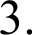 Составление рассказов (устно) по собственным наблюдениям, по сюжетным картинкам на разные темы. Проведение параллельных линий Отработка алгоритма действий на странице прописей14.Слово, предложение (наблюдение над сходством и различием).Горизонтальные и вертикальные линии15.Наклонные и прямые линии16Слог как минимальная произносительная единица. Наклонные и волнистые линии17.Развитие мелкой моторики пальцев и движения руки. Письмо полуовалов18.Определение места ударения. Письмо овалов19.Особенность гласных и согласных звуков. Выполнение графического задания при работе с рисунками110.Различение слова и предложения. Знаки препинания в конце предложения Линии сложной конфигурации111.Особенность гласных звуков Письмо строчной и заглавной букв А, а112.Закрепление зрительного образа строчной и заглавной букв А, а113.Твёрдость и мягкость согласных звуков как смыслоразличительная функция. Письмо строчной и заглавной букв О, о Закрепление зрительного образа строчной и заглавной букв О, о114.Твёрдость и мягкость согласных звуков как смыслоразличительная функция Письмо строчной и заглавной букв И, и115.Закрепление зрительного образа строчной и заглавной букв И, и116.Твёрдость и мягкость согласных звуков как смыслоразличительная функция Письмо строчной буквы ы117.Дифференциация зрительного образа букв ы-и. Сопоставление слов, различающихся одним или несколькими звуками.118.Твёрдость и мягкость согласных звуков как смыслоразличительная функция Письмо строчной и заглавной букв У, у119.Закрепление зрительного образа строчной и заглавной букв У, у Звуковой анализ слова, работа со звуковыми моделями120.Знакомство с правилами правописания и их применением: раздельное написание слов Письмо изученных гласных букв.121.Особенность гласных И СОГЛАСНЫХ звуков Письмо строчной и заглавной букв Н, н122.Различение твёрдых и мягких согласных звуков. Письмо слов и предложений с буквами Н, н123.Письмо строчной и заглавной букв С, с Звуковой анализ слова, работа со звуковыми моделями124.Письмо строчной и заглавной букв К, к125.Письмо слов и предложений с буквами К, к126.Письмо строчной и заглавной букв Т, т127.Письмо слов и предложений с буквами Т, т128.Письмо строчной и заглавной букв Л, л129.Письмо слов и предложений с буквами Л, л130.Письмо изученных букв. Усвоение приёмов последовательности правильного списывания текста131.Письмо строчной и заглавной букв Р, р132.Письмо слов и предложений с буквами Р, р133.Письмо строчной и заглавной букв В, в134.Письмо слов и предложений с буквами В, в135.Закрепление написания изученных букв. Усвоение приёмов последовательности правильного списывания текста136.Письмо строчной и заглавной букв Е, е137.Письмо слов и предложений с буквами Е, е Установление последовательности звуков в слове и количества звуков138.Письмо строчной и заглавной букв П, п139.Письмо слов и предложений с буквами П, п140.Письмо слов и предложений с изученными буквами. Письмо под диктовку слов и предложений, написаниеКОТО]ЭЫХ HE ]ЭdСХОДИТGЯ G ИХпроизношением141.Письмо строчной и заглавной букв М, м142.Письмо слов и предложений с буквами М, м143.Письмо строчной и заглавной букв 3, з144.Письмо слов и предложений с буквами 3, з Усвоение приёмов последовательности правильного списывания текста145.Письмо слов и предложений с буквами С, с - 3, з.Дифференциация парных по звонкости — глухости звуков146.Письмо строчной и заглавной букв Б, 6147.Письмо слов и предложений с буквами Б, б148.Письмо слов и предложений с буквами П, п - Б, 6 Дифференциация парных поЗВОНКОСТИ — ГЛ	ОСТИ ЗВ KOB149.Письмо строчной и заглавной букв Д, д150.Письмо слов и предложений с буквами Д, д151.Письмо слов и предложений с буквами Т, т - Д, д Дифференциация парных по3BOHKOGTH —  ГЛ  ХОСТИ ЗВ  KOB152.Письмо строчной буквы я153.Письмо заглавной буквы Я154.Письмо слов и предложений с буквами Я, я155.Дифференциация букв а - я на письме156.Письмо строчной и заглавной букв Г, г Письмо слов и предложений с буквами Г, г.157.Письмо слов и предложений с буквами К, к - Г, г Дифференциация парных поЗВОНКОСТИ —  ГЛ XOGTИ ЗВ  KOB158.Письмо строчной и заглавной букв Ч, ч159.Письмо слов и предложений с буквами Ч, ч160.Правописание сочетаний ча-чу161.Письмо буквы ь. Установление последовательности звуков в слове и количества звуков162.Письмо слов и предложений с буквой ь163.Использование буквы ь при письме. Сопоставление слов, различающихся одним или несколькими звуками.164.Письмо строчной и заглавной букв Ш, ш165.Письмо слов и предложений с буквами Ш, ш166.Правописание сочетания ши167.Письмо строчной и заглавной букв Ж, ж168.Письмо слов и предложений с буквами Ж, ж ДифференциацияП£t]ЭНЫХ ПО ЗВОНКОСТИ — ГЛ	ОСТИзВукоВ169.Правописание сочетания жи170.Правописание сочетаний жи-ши171.Правописание слов и предложений с сочетаниями ча- чу, жи-ши172.Письмо строчной и заглавной букв Ё, ё173.Письмо слов и предложений с буквами Ё, ё174.Закрепление написания слов и предложений с изученными буквами. Письмо под диктовку слов и предложений, написание которых не расходится с их произношением175.Списывание слов, предложений с изученными буквами176.Письмо букв Й, й177.Письмо слов и предложений с буквами Й, й178.Списывание слов, предложений с изученными буквами179.Письмо строчной и заглавной букв Х, х180.Письмо слов и предложений с буквами Х,х181.Закрепление написания слов и предложений с изученными буквами. Письмо под диктовку слов и предложений, написание которых не расходится с их произношением182.Письмо строчной буквы ю183.Письмо заглавной буквы Ю184.Письмо слов и предложений с буквами Ю, ю185.Дифференциация букв у - ю на письме186.Письмо строчной и заглавной букв Ц, ц187.Письмо слов и предложений с буквами Ц, ц188.Письмо строчной и заглавной букв Э, э189.Письмо слов и предложений с буквами Э, э190.Закрепление написания слов, предложений с изученными буквами. Письмо под диктовку слов и предложений, написание которых не расходится с их произношением191.Письмо строчной и заглавной букв Щ, щ192.Письмо слов и предложений с буквами Щ, щ193.Дифференциация букв ц - ч - щ на письме194.Письмо слов, предложений с буквами ц - ч - щ195.Правописание сочетаний жи — ши, ча - ща, чу — щу196.Письмо строчной и заглавной букв Ф, ф197.Письмо слов и предложений с буквами Ф, ф198.Дифференциация букв в - ф на письме199.Письмо буквы ъ1100.Дифференциация букв ь - ъ на письме. Написание слов, предложений с буквами ь, ъ1101.Закрепление написания всех букв русского алфавита. Знакомство с правилами правописания и их применением: перенос слов по слогам без стечения согласных1102.Преобразование печатного шрифта в письменный.Списывание1103.Упражнения по выработке каллиграфически правильного письма1104.Письмо слов с сочетаниями чк,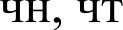 1105.Правописание слов с буквами е, ё, ю, я1106.Дифференциация букв о - ё, у - ю, а - я, э - е на письме1107.Правописание заглавной буквы в словах и предложениях1108.Работа с деформированным предложением1109.Работа с текстом1110.Закрепление написания слов, предложений с изученными буквами. Письмо под диктовку слов и предложений, написание которых не расходится с их произношением1111.Наша речь. Её значение в жизни людей. Язык и речь1112.Текст и предложение. Предложение как единица языка.1113.Знаки препинания в конце предложения: точка, вопосительный и восклицательный знаки1114.Диалог. Осознание ситуации общения: с какой целью, с кем и где происходит общение1115.Речевой этикет: слова приветствия, прощания, извинения1116.Слово, предложение (наблюдение над сходством и различием). Установление связи слов в предложении при помощи смысловых вопросов1117.Слово как единица языка и речи (ознакомление)1118.Слово и слог. Деление слова на слоги. Использование небуквенных графических средств: пробела между словами, знака переноса.1119.Перенос слов (простые случаи, без стечения согласных, без учёта морфемного членения слова)1120.Слово как название предмета (ознакомление)1121.Слова, отвечающие на вопросы "кто?", "что?" (ознакомление)1122.Слово как название признака предмета (ознакомелени)1123.Слова, отвечающие на вопросы "какой?", "какая?", "какое?", "какие?" (ознакомление)1124.Речевая ситуация: обсуждение интересов и преодоление конфликтов1125.Слово как название действия предмета (ознакомление)1126.Слова, отвечающие на вопросы "что делать?", "что сделать?" (ознакомление)1127.Речевой этикет: ситуация знакомства. Вежливые слова1128.Слово, его значение1129.Роль слова в речи. Определение значения слова1130.Выявление слов, значение которых требует уточнения1131.Работа со словарём. Уточнение значения слова с помощью толкового словаря1132.Речевая ситуация: использование интонации при общении1133.Восстановление деформированных предложений1134.Списывание текста11135.Звуки речи. Гласные и согласные звуки, их различение. Ударение в слове1136.Гласные ударные и безударные1137.Наблюдение над единообразным написанием буквы безударного гласного звука в одинаковой части (корне) однокоренных слова1138.Написание непроверяемой буквы безударного гласного звука в словах. Работа с орфографическим словарём1139.Твёрдые и мягкие согласные звуки и буквы их обозначающие1140.Буквы е, ё, ю, я в слове. Их функция1141.Буква b как показатель мягкости согласного звука УстановлениеCOOTHOIlIeHHЯ ЗВ KOBOFO Ибуквенного состава слова в словах типа стол, конь.1142.Согласные звуки и буквы, обозначающие согласные звуки Проект «Скороговорки».11143.Звонкие и глухие согласные звуки, их различение. Согласный звук [й'] и гласный звук [и]1144.Парные и непарные по глухости- звонкости согласные звуки на конце слов1145.Правописание слов с буквойПН]ЗНОГО ПО ГЛyXOGTИ-ЗBOHKOGTИна конце слова1146.Речевая ситуация: поздравление и вручение подарка1147.Шипящие согласные звуки [ж],[ ]› [°']› [ ’]1148.Правило правописания сочетания чк-чи, чт, щн1149.Орфоэпические нормы произношения слов с сочетаниями чк, чи, чт, щн1150.Речевая ситуация: уточнение значения незнакомых слов1151.Отработка правил правописания сочетаний ча-ща, чу-щу, жи-ши1152.Закрепление правил правописания сочетаний ча-ща,1153.Русский алфавит: правильное название букв, знание их последовательности.Использование алфавита для работы со словарём1154.Заглавная буква в именах, отчествах, фамилиях людей, в географических названиях1155.Правило правописания заглавной буквы в именах, отчествах, фамилиях людей, в географических названиях1156.Знакомство со словами, близкими по значению1157.Итоговая работа за 1 класс11158.Повторение слов, отвечающих на вопросы "кто?", "что?"1159.Повторение слов, отвечающих на вопросы "какой?", "какая?","какое?", "какие?"1160.Повторение слов, отвечающих на вопросы "что делать?", "что сделать?"1161.Повторение знаний о тексте и предложении1162.Комплексное повторение изученного в 1 классе. Алгоритм списывания текста.11163.Закрепление правописания орфограмм, изученных в 1 классе. Алгоритм списывания текста.1164.Составление предложения из набора форм слов. Работа с деформированными предложениями1165.Составление краткого рассказа по сюжетным картинкам и наблюдениям1ОБЩЕЕ КОЛИЧЕСТВО ЧАСОВ ПО ПРОГРАММЕОБЩЕЕ КОЛИЧЕСТВО ЧАСОВ ПО ПРОГРАММЕ1653111